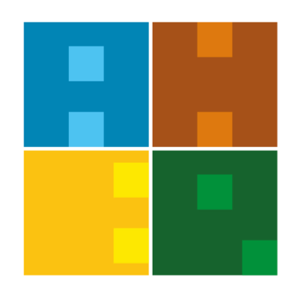 Akademik Takvim HazırlanmasıİŞ AKIŞIBelge No:İA-ÖİM-001Akademik Takvim HazırlanmasıİŞ AKIŞIİlk Yayın Tarihi:27.06.2019Akademik Takvim HazırlanmasıİŞ AKIŞIGüncelleme Tarihi:05.07.2019Akademik Takvim HazırlanmasıİŞ AKIŞIGüncelleme No:1Akademik Takvim HazırlanmasıİŞ AKIŞISayfa:1Akademik Takvim HazırlanmasıİŞ AKIŞIToplam Sayfa:1İŞ AKIŞI ADIMLARISORUMLUİLGİLİ BELGELERÖğrenci İşleri MüdürlüğüÜst yazıAkademik BirimlerÜst yazıÖğrenci İşleri Müdürlüğü/Genel SekreterlikÜst yazıSenatoSenato KararıGenel Sekreterlik/ Öğrenci İşleri MüdürlüğüElektronik ortam